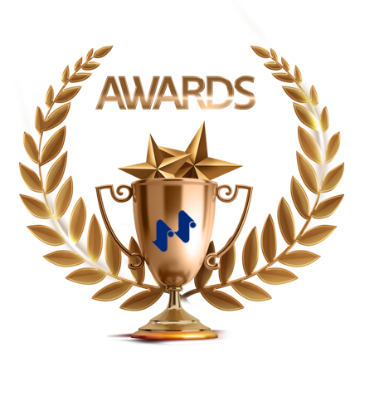 World Corrugated Awards 2020 Nomination FormDear Industry Professional, welcome to participate in the World Corrugated Awards 2020, which aims to honor the leadership, vision, innovation and strategic accomplishments of companies, teams and individuals within the corrugated industry!Please kindly nominate your case across the categories and email this form back to eventos@cafcco.com.ar together with the detailed nominee description. Please also attach some pictures and/or graphics as we are planning to prepare graphics as introduction of every shortlisted case.In case of questions, please contact: Cámara Argentina de Fabricantes de Cartón Corrugado (CAFCCo)  E-Mail: eventos@cafcco.com.ar Website: www.cafcco.com.ar Principal Website: https://wca.sino-corrugated.com/list-58.html World Corrugated Awards 2020World Corrugated Awards 2020World Corrugated Awards 2020World Corrugated Awards 2020Full NameE-MailCompanyNature of BusinessDepartmentPositionSelect the award category/awarding category and describe your nomination Innovation Awards□Design Innovation Award□Material Innovation Award □Application Innovation AwardCorporate Management Awards□New Factory Planning Award □New-Generation Professional Manager AwardSocial Value Awards□Environment-friendly Contribution Award   Please describe your case and attach pictures and/or graphics to the application.Innovation Awards□Design Innovation Award□Material Innovation Award □Application Innovation AwardCorporate Management Awards□New Factory Planning Award □New-Generation Professional Manager AwardSocial Value Awards□Environment-friendly Contribution Award   Please describe your case and attach pictures and/or graphics to the application.Innovation Awards□Design Innovation Award□Material Innovation Award □Application Innovation AwardCorporate Management Awards□New Factory Planning Award □New-Generation Professional Manager AwardSocial Value Awards□Environment-friendly Contribution Award   Please describe your case and attach pictures and/or graphics to the application.Disclaimer1. I am ensuring full and complete intellectual property rights which belong to the nominated cases, without infringing on the patents, copyrights, trademarks and other intellectual property rights of any other person; in the event of infringement, it has nothing to do with the organizer.                                         2. I agree to the organizer's promotion across all Online & Offline channels.1. I am ensuring full and complete intellectual property rights which belong to the nominated cases, without infringing on the patents, copyrights, trademarks and other intellectual property rights of any other person; in the event of infringement, it has nothing to do with the organizer.                                         2. I agree to the organizer's promotion across all Online & Offline channels.1. I am ensuring full and complete intellectual property rights which belong to the nominated cases, without infringing on the patents, copyrights, trademarks and other intellectual property rights of any other person; in the event of infringement, it has nothing to do with the organizer.                                         2. I agree to the organizer's promotion across all Online & Offline channels.Name:_____________________Name:_____________________Name:_____________________Name:_____________________Date:_____________________Date:_____________________Date:_____________________Date:_____________________